Mrs. RobinsonPaul Simon 1968 (recorded by Simon & Garfunkel)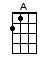 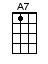 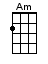 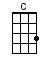 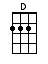 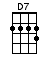 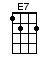 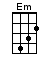 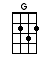 INTRO:  / 1 2 / 1 2 / [E7] / [E7] / [E7] / [E7] /[E7] Dee dee-dee-dee [E7] dee dee dee-dee [E7] dee dee dee-dee [E7] dee [E7][A] Do do-do-do [A] do do do-do [A7] do [A7][D] Dee-dee-dee-dee [G] dee dee dee-dee [C] dee dee [G] dee-dee [Am] dee [Am][E7] / [E7] / [D] /CHORUS:[D] And here's to [G] you, Mrs. [Em] Robinson[G] Jesus loves you [Em] more than you will [C] know, whoa whoa [D7] whoa[D7] God bless you [G] please, Mrs. [Em] Robinson[G] Heaven holds a [Em] place for those who [C] pray[C] Hey hey [Am] hey, hey hey [E7] hey [E7] / [E7] / [E7]We'd [E7] like to know a little bit about you for our files [E7]We'd [A] like to help you learn to help your-[A7]self [A7][D] Look around you [G] all you see are [C] sympa-[G]thetic [Am] eyes [Am][E7] Stroll around the grounds un-[D]til you feel at homeCHORUS:And here's to [G] you, Mrs. [Em] Robinson[G] Jesus loves you [Em] more than you will [C] know, whoa whoa [D7] whoa[D7] God bless you [G] please, Mrs. [Em] Robinson[G] Heaven holds a [Em] place for those who [C] pray[C] Hey hey [Am] hey, hey hey [E7] hey [E7] / [E7] / [E7] /[E7] Hide it in a hiding place where no one ever goes [E7][A] Put it in your pantry with your [A7] cupcakes [A7][D] It's a little [G] secret, just the [C] Robin-[G]sons' af-[Am]fair [Am][E7] Most of all you've got to [D] hide it from the kidsCHORUS:Coo-coo-ca-[G]choo, Mrs. [Em] Robinson[G] Jesus loves you [Em] more than you will [C] know, whoa whoa [D7] whoa[D7] God bless you [G] please, Mrs. [Em] Robinson[G] Heaven holds a [Em] place for those who [C] pray[C] Hey hey [Am] hey, hey hey [E7] hey [E7] / [E7] / [E7] /[E7] Sitting on a sofa on a Sunday afternoon [E7][A] Going to the candidates’ de-[A7]bate [A7][D] Laugh about it [G] shout about it [C] when you've [G] got to [Am] choose [Am][E7] Every way you look at this you [D] lose[D] Where have you [G] gone, Joe Di-[Em]MaggioOur [G] nation turns its [Em] lonely eyes to [C] you, woo woo-[D7]oo[D7] What's that you [G] say, Mrs. [Em] Robinson[G] Joltin' Joe has [Em] left and gone a-[C]way[C] Hey hey [Am] hey, hey hey [E7] hey [E7] / [E7] / [E7]www.bytownukulele.ca